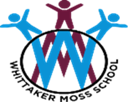 Whittaker Moss Subject End Points By Year GroupSubject:  Music                                                  NURSERYChildren can: Listen with increased attention to sounds.Respond to what they have heard, expressing their thoughts and feelings.Remember and sing entire songs.Sing the pitch of a tone sung by another person (‘pitch match’).Sing the melodic shape (moving melody, such as up and down, down and up) of familiar songs.Create their own songs, or improvise a song around one they know.Play instruments with increasing control to express their feelings and ideas.Sing a large repertoire of songs. (Linked to Communication and Language).RECEPTIONChildren can:Listen attentively, move to and talk about music, expressing their feelings and responses.Watch and talk about dance and performance art, expressing their feelings and responses.Sing in a group or on their own, increasingly matching the pitch and following the melody.Explore and engage in music making and dance, performing solo or in groups.Listen carefully to rhymes and songs, paying attention to how they sound. (Linked to Communication and Language).Learn rhymes, poems and songs. (Linked to Communication and Language).Sing a range of well-known nursery rhymes and songs.Perform songs, rhymes, poems and stories with others, and (when appropriate) try to move in time with music.YEAR ONEChildren can:Say that music is a language made up of high and low and long and short sounds.Listen to and learn about many different styles of music.Enjoy dancing and learning about the songs.Sing, move and dance to specially-written songs.Play classroom percussion instruments with the songs they learn to sing.Begin to explore improvisation.Compose and create their own sounds and melodies using the Compose with the Song and Graphic Score resources.Perform their choice of songs and musical activities to an audience.YEAR TWOChildren can:Demonstrate that music is a combination of pulse, rhythm and pitch - the foundations of every song they learn.Continue to listen to and learn about many different styles of music - begin to recognise more different sounds and hear how they create harmony together.Sing and move together with more of an understanding of how pulse, rhythm and pitch work together.Play instruments together and have fun learning to play in a band or ensemble.Explore improvisation a bit further and try to use some more notes.Explore composition to tell stories using the Create a Graphic Score and Music Explorer resources.Put together a big Concert and celebrate the lovely musical year.YEAR THREE Children can:Begin to use music notation and start to put sound together with symbol where appropriate.Listen to and learn about musical styles and how music has changed and shaped lives around the world.Think about and explore how singing and playing together can create beautiful sounds and experiences.Play instruments together with more confidence and expression.Explore where they improvise in a song.Use their imaginations when composing using graphic scores and Music Explorer.Plan and create a performance with an understanding of the songs they are singing and where they fit in the world.Create their own band using the simple band parts, provided every instrument is there!YEAR FOURChildren can:Continue to explore music notation through playing their instruments and the Music Notepad.Continue to listen to and learn about musical styles and how they help us to communicate different feelings.Explore how music and lyrics/words work together. How the music can make words sound even more special.Play instruments using the band parts provided and enjoy playing together confidently, knowing whereabouts they will play in the song.Make their simple improvisations more expressive, adding some dynamics.Use simple dynamics to express their feelings when composing.Choose from songs they have learnt within each unit and plan a performance.Introduce the performance with an understanding of what the songs are about, and any other connections.YEAR FIVEChildren can:Continue to explore melody and music notation using the Music Notepad.Continue to listen to and learn about musical styles in greater depth.Connect music with global history and culture.Learn that music has different grooves.Explore the voices that sing the melodies and the instruments used to create harmonies.Learn that melody and harmony work together and if we play three or more pitches together, we create a ‘chord'.Play instruments using the band parts provided and enjoy playing together confidently, knowing whereabouts they will play in the song.Improvise with notes that aren't next to each other!Compose an accompaniment!Create a fun and confident performance with their choice of music and songs. They might form their own bands that want to perform.YEAR SIX Children can:Continue to explore melody and music notation using the Music Notepad. There is an opportunity to use YuStudio and explore music production.Continue to listen to and learn about musical styles in greater depth. Music is powerful and brings people from different backgrounds and parts of the world together.Enjoy and confidently sing and play together in their ensemble/band. Listen carefully to one another, use expression and explore the intention of the composer.Read a notated instrumental part - easy, medium or more difficult.Improvise with confidence and create their own personal musical ideas.Compose using chords and experiment!Share their last performance before moving to high school. This will be a special performance, so take time to plan and include the songs and music that represent the class.